Наредба за изменение и допълнение на Наредба № 57 от 9.06.2004 г. за постигане на оперативна съвместимост на националната железопътна система с железопътната система в рамките на Европейския съюз (обн., ДВ, бр. 55 от 2004 г., попр., бр. 60 от 2004 г., изм. и доп., бр. 91 от 2005 г., бр. 55 от 2006 г., попр., бр. 59 от 2006 г., изм. и доп., бр. 88 от 2007 г., бр. 84 от 2010 г., бр. 5 от 2012 г., доп., бр. 3 от 2013 г., изм. и доп., бр. 71 от 2013 г., бр. 106 от 2013 г.)§ 1. В чл. 13, ал. 2 се изменя така: „(2) При проектирането и експлоатацията на железопътната система не се допускат нива на шум над допустимите съгласно действащите разпоредби, както следва:1. в райони, в близост до железопътна инфраструктура, в които нивото на шум се измерва съгласно изискванията на Наредба № 6 от 26.06.2006 г. за показателите за шум в околната среда, отчитащи степента на дискомфорт през различните части на денонощието, граничните стойности на показателите за шум в околната среда, методите за оценка на стойностите на показателите за шум и на вредните ефекти от шума върху здравето на населението (обн., ДВ, бр. 58 от 2006 г.);2. в кабината на машиниста.”§ 2. В чл. 44б, ал. 2 се изменя така:„(2) В срока по ал. 1 изпълнителният директор на ИА „ЖА“ дава писмено становище за степента на прилагане на съответните ТСОС в съответствие с националните стратегии и планове за внедряване на ТСОС.“§ 3. В чл. 44в,  се правят следните изменения и допълнения:1. В ал. 2:а) в т. 8 думите „по чл. 38, ал. 2“ се заменят с „по чл. 50, ал. 4“;б) в т. 12 думата „свързана“ се заменя със „свързани“.Алинея 3 се изменя така:„(3) За подсистеми, които не съответстват на ТСОС, се прилагат документите по ал. 2, като вместо документите по т. 4, 5, 7 и 8 се прилагат:1. сертификат за извършена проверка на подсистемата по чл. 60в, ал. 2;2. техническо досие по чл. 60в, ал. 6; 3. доклад от лицето за оценяване на съответствието с националните правила за безопасност или техническите правила;4. декларация за проверка на подсистемата съгласно чл. 60в, ал. 4, изготвена от заявителя въз основа на сертификата по т. 1.“§ 4. В чл. 45 се правят следните изменения и допълнения:Алинея 1 се изменя така:„(1) В случай на обновяване или модернизация възложителят или производителят изпраща до ИА „ЖА“ досие, което съдържа:.описание на съществуващата подсистема или подсистеми, които ще бъдат модернизирани;описание на промените, които ще бъдат направени за отделните подсистеми;предвиденото изпълнение на изискванията за отделните подсистеми по отношение на оперативната съвместимост, заложени в приложимите ТСОС;степента на изпълнение на Стратегиите за внедряване на ТСОС за конвенционалната железопътна система в Република България и Националните дългосрочни планове за внедряване на ТСОС;оценка на потенциалното въздействие на промяната върху безопасността на железопътната система.“	2. В ал. 3 думата „отрицателно“ се заличава, а след думата „безопасност“ се поставя точка и текстът до края се заличава.	3. Създава нова ал. 6:„(6) В случаите, когато е необходимо издаване на ново разрешение за въвеждане в експлоатация на обновени или модернизирани подсистеми, се прилагат чл. 44в - 44д, с изключение на изискването за прилагане на документите по чл. 44в, ал. 2, т. 1, като вместо това се прилага становището на ИА „ЖА“ относно необходимостта от издаване на ново разрешение за въвеждане в експлоатация.“4. Досегашната ал. 6 става ал. 7 и в нея думите „В случая по ал. 3“ се заменят с „Когато е необходимо издаване на ново разрешение за въвеждане в експлоатация“.§ 5. В чл. 52, ал. 1, т. 7 думите „Регламент (ЕО) 352/2009  на Комисията от 24 април 2009 г. за приемане на общ метод за безопасност относно определянето и оценката на риска в съответствие с член 6, параграф 3, буква а) от Директива 2004/49/ЕО на Европейския парламент и на Съвета (OB, L 108/4 от 29 април 2009 г.)“ се заменят с „Регламент за изпълнение (ЕС) № 402/2013 на Комисията от 30 април 2013 година относно общия метод за безопасност за определянето и оценката на риска и за отмяна на Регламент (ЕО) № 352/2009 (OB, L 121 от 2013 г.)“§ 6. В чл. 55, ал. 4, т. 9 думите „БДС EN 45011” се заменят с „БДС EN ISО/IЕС 17065”.§ 7. В чл. 56в, ал. 2, т. 9 думите „БДС EN 45011” се заменят с „БДС EN ISО/IЕС 17065”.§ 8. В чл. 60а, ал. 1, т. 3 след думите „прилаганите ТСОС“ се добавя „и/или националните технически правила и правила за безопасност“.§ 9. Приложение № 8а се изменя така:Допълнителна разпоредба§ 10. Наредбата въвежда изискванията на Директива 2014/38/ЕС на Комисията от 10 март 2014 година за изменение на приложение III към Директива 2008/57/ЕО на Европейския парламент и на Съвета по отношение на нивото на допустимо шумово замърсяване (OB, L 70 от 2014 г.).Заключителна разпоредба§ 11. Наредбата влиза в сила от 1 януари 2015 г. с изключение на § 5 относно чл. 52, ал. 1, т. 7, който влиза в сила от 21 май 2015 г.Ивайло МосковскиМинистър на транспорта, информационните технологии и съобщениятаСъгласувано с:Антон ГиневЗаместник-министър на транспорта,информационните технологии и съобщениятаИван Марков 						Красимира СтояноваГлавен секретар на МТИТС				Директор на Дирекция „Правна“ Надежда Бухова					Веселин ВасилевДиректор на Дирекция „ЕКМС“ 			Изпълнителен директор на ИА „ЖА“„Приложение 8аРАЗРЕШЕНИЕ ЗА ИЗВЪРШВАНЕ НА ДЕЙНОСТИ ПО ОЦЕНЯВАНЕ СЪОТВЕТСТВИЕТО НА ПОДСИСТЕМА ИЛИ НА ЧАСТ ОТ ПОДСИСТЕМА С ИЗИСКВАНИЯТА НА НАЦИОНАЛНИТЕ ПРАВИЛА ЗА БЕЗОПАСНОСТ  ИЛИ С ТЕХНИЧЕСКИТЕ ПРАВИЛАPERMIT FOR IMPLEMENTATION OF ACTIVITIES ON CONFORMITY ASSESSMENT OF A SUBSYTEM OR A PART OF IT WITH THE REQUIREMENTS OF THE NATIONAL SAFETY RULES OR THE TECHNICAL RULES„Приложение 8аРАЗРЕШЕНИЕ ЗА ИЗВЪРШВАНЕ НА ДЕЙНОСТИ ПО ОЦЕНЯВАНЕ СЪОТВЕТСТВИЕТО НА ПОДСИСТЕМА ИЛИ НА ЧАСТ ОТ ПОДСИСТЕМА С ИЗИСКВАНИЯТА НА НАЦИОНАЛНИТЕ ПРАВИЛА ЗА БЕЗОПАСНОСТ  ИЛИ С ТЕХНИЧЕСКИТЕ ПРАВИЛАPERMIT FOR IMPLEMENTATION OF ACTIVITIES ON CONFORMITY ASSESSMENT OF A SUBSYTEM OR A PART OF IT WITH THE REQUIREMENTS OF THE NATIONAL SAFETY RULES OR THE TECHNICAL RULES„Приложение 8аРАЗРЕШЕНИЕ ЗА ИЗВЪРШВАНЕ НА ДЕЙНОСТИ ПО ОЦЕНЯВАНЕ СЪОТВЕТСТВИЕТО НА ПОДСИСТЕМА ИЛИ НА ЧАСТ ОТ ПОДСИСТЕМА С ИЗИСКВАНИЯТА НА НАЦИОНАЛНИТЕ ПРАВИЛА ЗА БЕЗОПАСНОСТ  ИЛИ С ТЕХНИЧЕСКИТЕ ПРАВИЛАPERMIT FOR IMPLEMENTATION OF ACTIVITIES ON CONFORMITY ASSESSMENT OF A SUBSYTEM OR A PART OF IT WITH THE REQUIREMENTS OF THE NATIONAL SAFETY RULES OR THE TECHNICAL RULES„Приложение 8аРАЗРЕШЕНИЕ ЗА ИЗВЪРШВАНЕ НА ДЕЙНОСТИ ПО ОЦЕНЯВАНЕ СЪОТВЕТСТВИЕТО НА ПОДСИСТЕМА ИЛИ НА ЧАСТ ОТ ПОДСИСТЕМА С ИЗИСКВАНИЯТА НА НАЦИОНАЛНИТЕ ПРАВИЛА ЗА БЕЗОПАСНОСТ  ИЛИ С ТЕХНИЧЕСКИТЕ ПРАВИЛАPERMIT FOR IMPLEMENTATION OF ACTIVITIES ON CONFORMITY ASSESSMENT OF A SUBSYTEM OR A PART OF IT WITH THE REQUIREMENTS OF THE NATIONAL SAFETY RULES OR THE TECHNICAL RULES1. Страна, издаваща Разрешението / Permit issuing authority1. Страна, издаваща Разрешението / Permit issuing authority1. Страна, издаваща Разрешението / Permit issuing authority1. Страна, издаваща Разрешението / Permit issuing authorityИздаваща страна: Република България Издаваща страна: Република България Ново разрешение  Разрешение, съдържащо измененияНово разрешение  Разрешение, съдържащо измененияIssuing state: Republic of BulgariaIssuing state: Republic of Bulgaria New permit          Amended permit New permit          Amended permitНационално разрешение № 00……/год., изменящо Национално разрешение № 00...../год.Национално разрешение № 00……/год., изменящо Национално разрешение № 00...../год.Данни за решението: Данни за решението: National permit № 00…..,amending National permit № …. 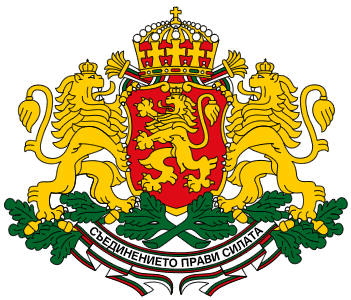 National permit № 00…..,amending National permit № …. Decision data: Decision data: Приложимо законодателство Приложимо законодателство Закон за железопътния транспорт Закон за железопътния транспорт Applicable legislationApplicable legislationRailway transport lawRailway transport lawОрган, издаващ разрешението: Министър на транспорта, информационните технологии и съобщенията Орган, издаващ разрешението: Министър на транспорта, информационните технологии и съобщенията тел: 02/9409 428 тел: 02/9409 428 Permit issuing authority: The Minister of transport, information technology and communicationsPermit issuing authority: The Minister of transport, information technology and communicationsphone: +3592/9409 428phone: +3592/9409 428Пощенски адрес: ул. “Дякон Игнатий” № 9 Пощенски адрес: ул. “Дякон Игнатий” № 9 Факс:      02/9876 769 Факс:      02/9876 769 Post address:      9, Dyakon Ignatiy str.Post address:      9, Dyakon Ignatiy str.Fax:  +3592/9876 769Fax:  +3592/9876 769Пощенски код и град:1000 гр. София Пощенски код и град:1000 гр. София e-mail: iaja@mtitc.government.bg  e-mail: iaja@mtitc.government.bg  Post code and city:       1000  Sofia cityPost code and city:       1000  Sofia cityweb: www.mtitc.government.bg web: www.mtitc.government.bg 2.  Притежател на разрешението / Permit holder 2.  Притежател на разрешението / Permit holder 2.  Притежател на разрешението / Permit holder 2.  Притежател на разрешението / Permit holder тел:            02/phone: +3592/тел:            02/phone: +3592/Пощенски адрес: Пощенски адрес: Факс:      02/Факс:      02/Post address: Post address: Fax:  +3592/Fax:  +3592/Пощенски код и град: Пощенски код и град: e-mail:e-mail:Post code and city:        Post code and city:        Единен идентификационен код: Единен идентификационен код: Unified Identical Code: Unified Identical Code: 3. Обхват на разрешението / Cover range:3. Обхват на разрешението / Cover range:3. Обхват на разрешението / Cover range:3. Обхват на разрешението / Cover range: подсистеми  част от подсистема подсистеми  част от подсистема  subsystems  a part of subsystem  subsystems  a part of subsystem4.  Валидност / Validity4.  Валидност / Validity4.  Валидност / Validity4.  Валидност / ValidityВалидно от /Valid from:            Валидно от /Valid from:            Валидно от /Valid from:            Отнето на: /Withdrawn on:5. Описание на измененията: / Description of amendments:5. Описание на измененията: / Description of amendments:5. Описание на измененията: / Description of amendments:5. Описание на измененията: / Description of amendments:Разрешението се издава на основание чл. 115б, ал. 2 от Закона за железопътния транспорт.Разрешението се отнема и правата, произтичащи от него, се прекратяват в случаите по чл. 115б, ал. 8 и чл. 118 на Закона за железопътния транспорт.The permit is issued in accordance with article 115 “б” § 2 of the Railway transport law.The permit shall be withdrawn and the rights pursuant to it shall be cancelled in case of breaches of the provisions under art. 115 “б” § 8 and art. 118 of the Railway transport law.Разрешението се издава на основание чл. 115б, ал. 2 от Закона за железопътния транспорт.Разрешението се отнема и правата, произтичащи от него, се прекратяват в случаите по чл. 115б, ал. 8 и чл. 118 на Закона за железопътния транспорт.The permit is issued in accordance with article 115 “б” § 2 of the Railway transport law.The permit shall be withdrawn and the rights pursuant to it shall be cancelled in case of breaches of the provisions under art. 115 “б” § 8 and art. 118 of the Railway transport law.Разрешението се издава на основание чл. 115б, ал. 2 от Закона за железопътния транспорт.Разрешението се отнема и правата, произтичащи от него, се прекратяват в случаите по чл. 115б, ал. 8 и чл. 118 на Закона за железопътния транспорт.The permit is issued in accordance with article 115 “б” § 2 of the Railway transport law.The permit shall be withdrawn and the rights pursuant to it shall be cancelled in case of breaches of the provisions under art. 115 “б” § 8 and art. 118 of the Railway transport law.Разрешението се издава на основание чл. 115б, ал. 2 от Закона за железопътния транспорт.Разрешението се отнема и правата, произтичащи от него, се прекратяват в случаите по чл. 115б, ал. 8 и чл. 118 на Закона за железопътния транспорт.The permit is issued in accordance with article 115 “б” § 2 of the Railway transport law.The permit shall be withdrawn and the rights pursuant to it shall be cancelled in case of breaches of the provisions under art. 115 “б” § 8 and art. 118 of the Railway transport law.Подпис: / Signature:Подпис: / Signature:Подпис: / Signature:Име:      / Name:     Име:      / Name:     Име:      / Name:     